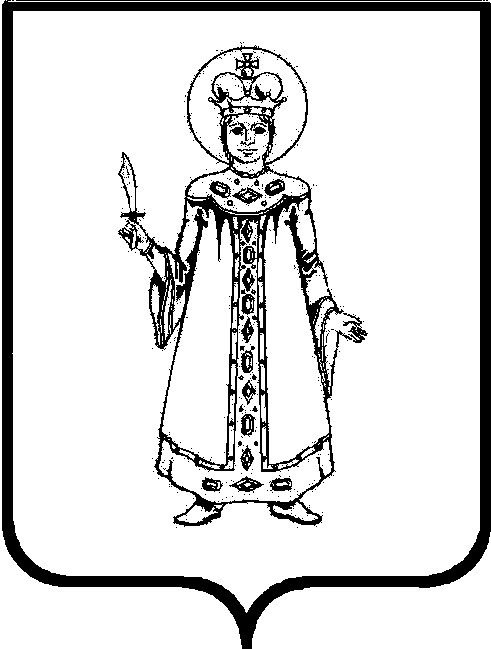 «Об утверждении типовой формы соглашения о предоставлении из бюджета Угличского муниципаль-ного района муниципальному бюд-жетному учреждению или муници-пальному  автономному учреждению, муниципальному унитарному пред-приятию, в том числе казенному, субсидии на осуществление капи-тальных вложений в объекты капи-тального строительства муниципаль-ной собственности и приобретение объектов недвижимого имущества в муниципальную собственность Углич-ского муниципального района»В соответствии с пунктом 4 статьи 78.2 Бюджетного кодекса Российской ФедерацииПРИКАЗЫВАЮ:1. Утвердить прилагаемую Типовую форму соглашения о предоставлении из бюджета Угличского муниципального района муниципальному бюджетному учреждению или муниципальному автономному учреждению, муниципальному унитарному предприятию, в том числе казенному, субсидии на осуществление капитальных вложений в объекты капитального строительства муниципальной собственности и приобретение объектов недвижимого имущества в муниципальную собственность Угличского муниципального района (далее - Соглашение).2. Настоящий приказ вступает в силу с момента подписания.Утвержденаприказом начальника Управления финансов Администрации Угличского муниципального районаот 30.06.2021 № 33/1Типовая форма соглашенияо предоставлении из бюджета Угличского муниципального района муниципальному бюджетному учреждению или муниципальному автономному учреждению, муниципальному унитарному предприятию, в том числе казенному, субсидии на осуществление капитальных вложенийв объекты капитального строительства муниципальной собственности и приобретение объектов недвижимого имущества в муниципальнуюсобственность Угличского муниципального района <1>г. _____________________________(место заключения соглашения)«__» ________________ 20__ г.                                 		   № ___________                (дата заключения                                                                                          (номер                    соглашения)                                                                                           соглашения)__________________________________________________________________,(наименование главного распорядителя средств бюджета района, которому как получателю средств бюджета района доведены лимиты бюджетных обязательств на предоставление субсидии в соответствии со статьей 78.2 Бюджетного кодекса Российской Федерации)именуемый в дальнейшем «Получатель средств бюджета», в лице__________________________________________________________________(наименование должности руководителя Получателя средств бюджета или иного лица, уполномоченного действовать от имени Получателя средств бюджета)__________________________________________________, действующего(ей)(фамилия, имя, отчество (при наличии) руководителяПолучателя средств бюджета или иноголица, уполномоченного действовать от имениПолучателя средств бюджета)на основании ______________________________________________________,(положение о главном распорядителе средств бюджета района, доверенность, приказ или инойдокумент, удостоверяющий полномочия)с одной стороны, и _________________________________________________,(наименование муниципального бюджетного илиавтономного учреждения, муниципальногоунитарного предприятия, в том числе казенного)именуемое(ый) в дальнейшем «Организация», в лице__________________________________________________________________(наименование должности руководителя Организации или иного лица,уполномоченного действовать от имени Организации)__________________________________________________, действующего(ей)(фамилия, имя, отчество (при наличии) руководителяОрганизации или иного лица, уполномоченногодействовать от имени Организации)на основании ______________________________________________________,(устав Организации или иной уполномочивающий документ)с другой стороны, далее именуемые «Стороны», в соответствии с Бюджетным кодексом Российской Федерации, Порядком осуществления капитальных вложений в объекты муниципальной собственности Угличского муниципального района Ярославской области, утвержденным постановлением Администрации Угличского муниципального района от 12.02.2018 №142 (далее  - Порядок осуществления капитальных вложений), __________________________________________________________________,(реквизиты правового акта Администрации Угличского муниципального района, принятого в соответствии с абзацем вторым пункта 3.1 статьи 78.2 Бюджетного кодекса Российской Федерации (далее - Решение о предоставлении субсидий)______________________________________________________ (при наличии)(реквизиты правового акта Администрации Угличского муниципального района, принятого в соответствии с абзацем четырнадцатым пункта 4 статьи 78.2 Бюджетногокодекса Российской Федерации, о предоставлении Получателю средств бюджета района права заключать соглашения на срок реализации Решения о предоставлении субсидий)(далее - Решение о предоставлении права)заключили настоящее Соглашение о нижеследующем.I. Предмет Соглашения1.1. Предметом настоящего Соглашения является предоставление из бюджета района в 20__ году/20__ - 20__ годах субсидии (далее - Субсидия):1.1.1. на осуществление капитальных вложений в объекты капитального строительства муниципальной собственности Угличского муниципального района в целях:1.1.1.1. подготовки обоснования инвестиций и проведения его технологического и ценового аудита <1.1>;1.1.1.2. строительства (реконструкции, в том числе с элементами реставрации, технического перевооружения) объектов капитального строительства <1.2>;1.1.2. приобретения объектов недвижимого имущества <1.3>;1.1.3. в целях достижения результата регионального проекта _____________________________________________________________ <1.4>.(наименование регионального проекта)1.2. Субсидия является источником финансового обеспечения капитальных вложений в объекты капитального строительства и (или) приобретения объектов недвижимого имущества (далее - Объекты) согласно приложению № ____ к настоящему Соглашению, которое является его неотъемлемой частью <2>.II. Финансовое обеспечение предоставления Субсидии2.1. Субсидия предоставляется Организации в общем размере ________                                                             (сумма                                                                 цифрами)(_________________) рублей ____ копеек, в том числе:       (сумма прописью)2.1.1. в пределах лимитов бюджетных обязательств, доведенных Получателю средств бюджета района по кодам классификации расходов бюджета района (далее - коды БК), в размере __________ (_______________)                                                                                         (сумма цифрами)  (сумма прописью)рублей ____ копеек, в том числе:в 20__ году _______________ (________________) рублей ____ копеек -                                      (сумма цифрами)         (сумма прописью)по коду БК ________;                           (код БК)в 20__ году _______________ (________________) рублей ____ копеек -                                      (сумма цифрами)          (сумма прописью)по коду БК ________;                           (код БК)в 20__ году _______________ (________________) рублей ____ копеек -                                       (сумма цифрами)         (сумма прописью)по коду БК ________;                           (код БК)2.1.2. за пределами планового периода в размере ___________________                                                                                                                      (сумма цифрами)(____________________) рублей ____ копеек, в том числе <3>:          (сумма прописью)в 20__ году _______________ (________________) рублей ____ копеек;                                       (сумма цифрами)         (сумма прописью)в 20__ году______________ (______________) рублей ____ копеек <4>.                                     (сумма цифрами)     (сумма прописью)2.2. Размер Субсидии рассчитывается в соответствии с Решением о предоставлении субсидий <5>.III. Порядок перечисления (использования) Субсидии3.1. Перечисление Субсидии осуществляется на открытый Организации в _________________________________________________________________(наименование территориального органа Федерального казначейства)лицевой счет для учета операций с Субсидиями:3.1.1. согласно плану-графику перечисления Субсидии в соответствии с приложением № __ к настоящему Соглашению, являющимся неотъемлемой частью настоящего Соглашения <6>;3.1.2. не позднее следующего рабочего дня после представления Организацией платежных документов для оплаты денежных обязательств по расходам Организации, источником финансового обеспечения которых является Субсидия <7>.3.2. Расходы, источником финансового обеспечения является Субсидия, осуществляются в соответствии со сведениями об операциях с целевыми субсидиями, утвержденными по форме, установленной в соответствии с бюджетным законодательством Российской Федерации (далее - Сведения) <8>.3.3. Предоставление Субсидии осуществляется в соответствии со следующими условиями, предусмотренными нормативными правовыми актами Российской Федерации, регулирующими казначейское сопровождение <8.1>:3.3.1. ________________________________________________________;3.3.2. ________________________________________________________.IV. Взаимодействие Сторон4.1. Получатель средств бюджета района обязуется:4.1.1. обеспечивать предоставление Субсидии Организации на цель(и), указанную(ые) в пункте 1.1 настоящего Соглашения;4.1.2. обеспечивать предоставление Субсидии на счет Организации, указанный в разделе VIII настоящего Соглашения;4.1.3. утверждать оформленные Организацией Сведения (Сведения с учетом внесенных изменений) не позднее ___ рабочих дней со дня получения их от Организации в соответствии с пунктом 4.3.5 настоящего Соглашения <9>;4.1.3(1). устанавливать значения результатов предоставления Субсидии в соответствии с приложением № ___ к настоящему Соглашению, которое является его неотъемлемой частью <9.1>;4.1.3(2). осуществлять оценку достижения Организацией значений результатов предоставления Субсидии, установленных в соответствии с пунктом 4.1.3(1) настоящего Соглашения, на основании отчета о достижении значений результатов предоставления Субсидии, в соответствии с приложением № ____ к настоящему Соглашению, которое является его неотъемлемой частью <9.2>, представленного Организацией в соответствии с пунктом 4.3.9.3 настоящего Соглашения;4.1.4. направлять разъяснения Организации по вопросам, связанным с исполнением настоящего Соглашения, не позднее ___ рабочих дней со дня получения обращения Организации в соответствии с пунктом 4.4.4 настоящего Соглашения;4.1.5. уведомить Организацию об уменьшении в соответствии с Бюджетным кодексом Российской Федерации ранее доведенных до Получателя средств бюджета района лимитов бюджетных обязательств на предоставление Субсидии в случае, если такое уменьшение влечет невозможность исполнения Получателем средств бюджета района обязательств по настоящему Соглашению, в течение ___ рабочих дней с даты, когда Получатель средств бюджета района узнал о данных обстоятельствах. В этом случае Получатель средств бюджета района обеспечивает согласование новых условий настоящего Соглашения, в том числе размера и (или) сроков предоставления Субсидии, и заключение дополнительного соглашения к настоящему Соглашению, которое оформляется в соответствии с пунктом 7.3 настоящего Соглашения;4.1.6. выполнять иные обязательства, установленные бюджетным законодательством Российской Федерации, Порядком осуществления капитальных вложений и настоящим Соглашением <10>:4.1.6.1. ______________________________________________________;4.1.6.2. ______________________________________________________.4.2. Получатель средств бюджета района вправе:4.2.1. осуществлять контроль за соблюдением Организацией условий, установленных настоящим Соглашением, путем проведения плановых и внеплановых проверок:4.2.1.1. по месту нахождения Получателя средств бюджета района, в том числе на основании документов, представленных по его запросу Организацией в соответствии с пунктом 4.3.8 настоящего Соглашения;4.2.1.2. по месту нахождения Организации;4.2.2. в случае установления по итогам проверки(ок), указанной(ых) в пункте 4.2.1 настоящего Соглашения, факта(ов) нарушений цели(ей) и условий, установленных Порядком осуществления капитальных вложений и настоящим Соглашением, в том числе в связи с нарушением Организацией условия о софинансировании капитальных вложений в Объекты за счет иных источников финансового обеспечения, давать обязательные для исполнения указания, содержащие сроки устранения указанных нарушений;4.2.3. направлять в адрес Организации требования о возврате Субсидии или ее части, в том числе в случае неустранения нарушений, указанных в пункте 4.2.2 настоящего Соглашения, в размере и сроки, установленные в данном требовании;4.2.4. принимать путем утверждения Сведений в порядке, установленном бюджетным законодательством Российской Федерации, решение о наличии потребности в не использованных на начало очередного финансового года остатках Субсидии, а также об использовании средств, поступивших Организации в текущем финансовом году от возврата дебиторской задолженности прошлых лет, возникшей от использования Субсидии, на цель(и), указанную(ые) в пункте 1.1 настоящего Соглашения/приложении № ___ к настоящему Соглашению <11>, не позднее ___ рабочих дней после получения от Организации документов, обосновывающих потребность в направлении соответствующих средств на цель(и), указанную(ые) в пункте 1.1 настоящего Соглашения;4.2.5. осуществлять иные права, установленные бюджетным законодательством Российской Федерации, Порядком осуществления капитальных вложений и настоящим Соглашением <12>:4.2.5.1. ______________________________________________________;4.2.5.2. ______________________________________________________.4.3. Организация обязуется:4.3.1. соблюдать при использовании Субсидии положения, установленные законодательством Российской Федерации о контрактной системе в сфере закупок товаров, работ, услуг для обеспечения государственных и муниципальных нужд, в том числе:4.3.1.1. при формировании, утверждении и ведении планов-графиков закупок;4.3.1.2. при определении поставщиков (подрядчиков, исполнителей);4.3.1.3. при заключении и исполнении (изменении, расторжении) контрактов;4.3.1.4. при направлении в установленном порядке <13> информации и документов для включения в реестр контрактов, заключенных заказчиками (реестр контрактов, содержащий сведения, составляющие государственную тайну);4.3.2. осуществлять без использования Субсидии разработку проектной документации на объекты капитального строительства и проведение инженерных изысканий, выполняемых для подготовки такой проектной документации, проведение технологического и ценового аудита инвестиционных проектов по строительству (реконструкции, в том числе с элементами реставрации, техническому перевооружению) объектов капитального строительства, аудита проектной документации, проведение государственной экспертизы проектной документации и результатов инженерных изысканий и проведение проверки достоверности определения сметной стоимости объектов капитального строительства, на финансовое обеспечение строительства (реконструкции, в том числе с элементами реставрации, технического перевооружения) которых предоставлена Субсидия <14>;4.3.3. осуществлять эксплуатационные расходы, необходимые для содержания Объекта после ввода его в эксплуатацию (приобретения), без использования на эти цели средств бюджета района <15>;4.3.4. осуществлять эксплуатационные расходы, необходимые для содержания Объекта после ввода его в эксплуатацию (приобретения), за счет средств, предоставляемых из бюджета района, в объеме, не превышающем размер соответствующих нормативных затрат, применяемых при расчете субсидии на финансовое обеспечение выполнения муниципального задания на оказание муниципальных услуг (выполнение работ) <16>;4.3.5. направлять Получателю средств бюджета района на утверждение <17>:4.3.5.1. Сведения не позднее ____ рабочих дней со дня заключения настоящего Соглашения;4.3.5.2. Сведения с учетом внесенных изменений не позднее ___ рабочих дней со дня получения от Получателя средств бюджета района информации о принятом решении об изменении размера Субсидии;4.3.6. утверждать с направлением копии Получателю средств бюджета района <18>:4.3.6.1. Сведения не позднее ___ рабочих дней со дня заключения настоящего Соглашения;4.3.6.2. Сведения с учетом внесенных изменений не позднее ___ рабочих дней со дня получения от Получателя средств бюджета района информации о принятом решении об изменении размера Субсидии;4.3.7. использовать Субсидию для достижения цели(ей), указанной(ых) в пункте 1.1 настоящего Соглашения, в соответствии с условиями предоставления Субсидии, установленными Порядком осуществления капитальных вложений и настоящим Соглашением;4.3.7(1). обеспечить достижение значений результатов предоставления Субсидии и соблюдение сроков их достижения, установленных в соответствии с пунктом 4.1.3(1) настоящего Соглашения;4.3.8. направлять по запросу Получателя средств бюджета района документы и информацию, необходимые для осуществления контроля за соблюдением цели(ей) и условий настоящего Соглашения, в соответствии с пунктом 4.2.1.1 настоящего Соглашения, не позднее ___ рабочих дней со дня получения указанного запроса;4.3.9. направлять Получателю средств бюджета района следующие отчеты или документы:4.3.9.1. не позднее ___ рабочих дней, следующих за отчетным ___________________________, в котором была получена Субсидия, отчет об       (месяцем, кварталом, годом)использовании Субсидии по форме в соответствии с приложением № ____ кнастоящему Соглашению, являющимся неотъемлемой частью настоящего Соглашения <19>;4.3.9.2. документы, подтверждающие ввод в эксплуатацию (приобретение) Объекта;4.3.9.2(1). не позднее _____ рабочих дней, следующих за отчетным _____________________________, отчет о достижении значений результатов         (месяцем, кварталом, годом)предоставления Субсидии, установленных в соответствии с пунктом 4.1.3(1) настоящего Соглашения, в соответствии с приложением № ___ к настоящему Соглашению, которое является его неотъемлемой частью <19.1>;4.3.9.3. иные отчеты и (или) документы <20>:4.3.9.3.1. _____________________________________________________;4.3.9.3.2. _____________________________________________________;4.3.10. устранять выявленный(е) по итогам проверки, проведенной Получателем средств бюджета района, факт(ы) нарушения цели(ей) и условий предоставления Субсидии, установленных Порядком осуществления капитальных вложений и настоящим Соглашением;4.3.11. возвращать Субсидию или ее часть в доход бюджета района в размере и сроки, установленные в требовании, полученном от Получателя средств бюджета района в соответствии с пунктом 4.2.3 настоящего Соглашения;4.3.12. возвращать в доход бюджета района в срок, установленный в соответствии с бюджетным законодательством Российской Федерации, не использованный на начало очередного финансового года остаток перечисленной Организации в отчетном финансовом году Субсидии, а также средства, поступившие Организации в текущем финансовом году от возврата дебиторской задолженности прошлых лет, возникшей от использования Субсидии, в случае отсутствия решения Получателя средств бюджета района, указанного в пункте 4.2.4 настоящего Соглашения;4.3.13. выполнять иные обязательства, установленные бюджетным законодательством Российской Федерации, Порядком осуществления капитальных вложений и настоящим Соглашением <21>:4.3.13.1. _____________________________________________________;4.3.13.2. _____________________________________________________.4.4. Организация вправе:4.4.1. направлять Получателю средств бюджета района документы, указанные в пункте 4.2.4 настоящего Соглашения, не позднее ___ рабочих дней, следующих за отчетным финансовым годом/не позднее ___ рабочих дней, следующих за днем возврата Организации дебиторской задолженности прошлых лет, возникшей от использования Субсидии;4.4.2. направлять в очередном финансовом году неиспользованный остаток Субсидии, полученный в соответствии с настоящим Соглашением, на осуществление выплат в соответствии с целью(ями), указанной(ыми) в пункте 1.1 настоящего Соглашения/приложении № ___ к настоящему Соглашению, на основании решения Получателя средств бюджета района, указанного в пункте 4.2.4 настоящего Соглашения;4.4.3. направлять в текущем финансовом году средства, поступившие Организации от возврата дебиторской задолженности прошлых лет, возникшей от использования Субсидии, на осуществление выплат в соответствии с целью(ями), указанной(ыми) в пункте 1.1 настоящего Соглашения/приложении к настоящему Соглашению, на основании решения Получателя средств бюджета района, указанного в пункте 4.2.4 настоящего Соглашения;4.4.4. обращаться к Получателю средств бюджета района в целях получения разъяснений в связи с исполнением настоящего Соглашения;4.4.5. осуществлять иные права, установленные бюджетным законодательством Российской Федерации, Порядком осуществления капитальных вложений и настоящим Соглашением <22>:4.4.5.1. ______________________________________________________;4.4.5.2. ______________________________________________________.V. Ответственность Сторон5.1. В случае неисполнения или ненадлежащего исполнения своих обязательств по настоящему Соглашению Стороны несут ответственность в соответствии с законодательством Российской Федерации и настоящим Соглашением.5.2. В случае неисполнения Организацией указаний, данных Получателем средств бюджета района в соответствии с пунктом 4.2.2 настоящего Соглашения, Организация уплачивает в доход бюджета района штраф в размере _________ рублей.5.3. Стороны не несут ответственность за неисполнение или ненадлежащее исполнение обязательств по настоящему Соглашению, если докажут, что надлежащее исполнение обязательств оказалось невозможным вследствие наступления обстоятельств непреодолимой силы или по вине другой Стороны.VI. Иные условия6.1. Иные условия по настоящему Соглашению <23>:6.1.1. ________________________________________________________;6.1.2. ________________________________________________________.VII. Заключительные положения7.1. Споры, возникающие между Сторонами в связи с исполнением настоящего Соглашения, решаются ими, по возможности, путем проведения переговоров. При недостижении согласия споры между Сторонами решаются в судебном порядке.7.2. Настоящее Соглашение вступает в силу с даты его подписания лицами, имеющими право действовать от имени каждой из Сторон, но не ранее доведения Получателю средств бюджета района лимитов бюджетных обязательств на цель(и), указанную(ые) в пункте 1.1 настоящего Соглашения, и действует до полного исполнения Сторонами своих обязательств по настоящему Соглашению.7.3. Изменение настоящего Соглашения, в том числе при внесении изменений в случае, предусмотренном пунктом 4.1.5 настоящего Соглашения, осуществляется по инициативе Сторон и оформляется в виде дополнительного соглашения к настоящему Соглашению, которое является его неотъемлемой частью <24>.7.4. Расторжение настоящего Соглашения возможно по соглашению Сторон или в случаях, определенных пунктом 7.6 настоящего Соглашения, в одностороннем порядке Получателем средств бюджета района.7.5. Расторжение настоящего Соглашения по соглашению Сторон оформляется в виде дополнительного соглашения о расторжении настоящего Соглашения <25>.7.6. Расторжение настоящего Соглашения в одностороннем порядке Получателем средств бюджета района возможно в случаях:7.6.1. ликвидации Организации;7.6.2. нарушения Организацией цели(ей) и условий предоставления Субсидии, установленных настоящим Соглашением.7.7. Документы и иная информация, предусмотренные настоящим Соглашением, направляются Сторонами следующим(ми) способом(ами) <26>:7.7.1. путем использования государственной интегрированной информационной системы управления общественными финансами "Электронный бюджет" <27>;7.7.2. заказным письмом с уведомлением о вручении либо вручением представителем одной Стороны подлинников документов, иной информации представителю другой Стороны;7.7.3. ___________________________________________________ <28>.7.8. Настоящее Соглашение заключено Сторонами в форме:7.8.1. электронного документа в государственной интегрированной информационной системе управления общественными финансами "Электронный бюджет" и подписано усиленными квалифицированными электронными подписями лиц, имеющих право действовать от имени каждой из Сторон настоящего Соглашения <29>;7.8.2. бумажного документа в двух экземплярах, по одному экземпляру для каждой из Сторон <30>.VIII. Платежные реквизиты СторонIX. Подписи Сторон<1> В случае, если соглашение содержит сведения, составляющие государственную и иную охраняемую в соответствии с федеральными законами, нормативными правовыми актами Президента Российской Федерации и Правительства Российской Федерации тайну, проставляется соответствующий гриф ("Для служебного пользования"/"секретно"/"совершенно секретно"/"особой важности") и номер экземпляра.<1.1> Пункт 1.1.1.1 включается в соглашение, если Субсидия предоставляется Организации в целях подготовки обоснования инвестиций и проведения его технологического и ценового аудита.<1.2> Пункт 1.1.1.2 не включается в соглашение, если Субсидия предоставляется Организации только в целях подготовки обоснования инвестиций и проведения его технологического и ценового аудита или только в целях приобретения объектов недвижимого имущества.<1.3> Пункт 1.1.2 включается в соглашение, если Субсидия предоставляется Организации в целях приобретения объектов недвижимого имущества.<1.4> Предусматривается в случаях, когда Субсидия предоставляется в целях достижения результата регионального проекта, в том числе входящего в состав соответствующего национального проекта (программы), определенного Указом Президента Российской Федерации от 7 мая 2018 г. №204 «О национальных целях и стратегических задачах развития Российской Федерации на период до 2024 года» (далее - региональный проект).<2> Приложение, указанное в пункте 1.2, оформляется в соответствии с приложением №1 к настоящей Типовой форме.<3> В пределах средств, предусмотренных Решением о предоставлении права.<4> Указывается ежегодный размер Субсидии за пределами планового периода на весь срок предоставления Субсидии.<5> Размер Субсидии в текущем финансовом году и плановом периоде должен соответствовать объему бюджетных ассигнований на предоставление Субсидии, предусмотренному муниципальной адресной инвестиционной программой.<6> Указанное условие включается в соглашение в случае, если Субсидия предоставляется муниципальному бюджетному учреждению или муниципальному автономному учреждению. Приложение, указанное в пункте 3.1.1, оформляется в соответствии с приложением №2 к настоящей Типовой форме.<7> Указанное условие включается в соглашение в случае, если Субсидия предоставляется муниципальному унитарному предприятию, в том числе казенному.<8> В случае, если Субсидия предоставляется муниципальному бюджетному учреждению или муниципальному автономному учреждению Сведения оформляются по форме приложения к Порядку санкционирования расходов бюджетных и автономных учреждений Угличского муниципального района, источником финансового обеспечения которых являются субсидии на иные цели и субсидии на осуществление капитальных вложений, утвержденному приказом начальника Управления финансов Администрации Угличского муниципального района от 01.07.2020 №60/3.<8.1> Предусматривается при наличии в соглашении положений, предусмотренных пунктами 3.3, 3.3.1 и 3.3.2 настоящей Типовой формы. Указываются условия, установленные нормативными правовыми актами Российской Федерации, регулирующими казначейское сопровождение.<9> Пункт 4.1.3 включается в соглашение, если Сведения утверждаются Получателем средств бюджета района.<9.1> Приложение, указанное в пункте 4.1.3(1) настоящей Типовой формы, оформляется в соответствии с приложением №2.1 к настоящей Типовой форме. В случае, если Субсидия предоставляется в целях достижения результата регионального проекта, в приложении, указанном в пункте 4.1.3(1) настоящей Типовой формы, указываются результаты предоставления Субсидии, которые должны соответствовать результату регионального проекта.<9.2> Отчет, указанный в пункте 4.1.3 (2) настоящей Типовой формы, оформляется в соответствии с приложением №3.1 к настоящей Типовой форме.<10> Предусматривается в случае, если это установлено Порядком осуществления капитальных вложений, Решением о предоставлении субсидий, иными нормативными правовыми актами, регулирующими условия предоставления субсидий юридическим лицам (далее совместно - акты, регулирующие предоставление Субсидии). Указываются иные конкретные обязательства Получателя средств бюджета района, установленные актами, регулирующими предоставление Субсидии.<11> Указывается приложение к соглашению, оформленное в соответствии с пунктом 1.2 соглашения.<12> Предусматривается в случае, если это установлено актами, регулирующими предоставление Субсидии. Указываются иные конкретные права Получателя средств бюджета района, установленные актами, регулирующими предоставление Субсидии.<13> Приказ Минфина России от 19.07.2019 №113н «О Порядке формирования информации, а также обмена информацией и документами между заказчиком и Федеральным казначейством в целях ведения реестра контрактов, заключенных заказчиками».Приказ Федерального казначейства от 28.11.2014 №18н «Об утверждении Порядка формирования и направления заказчиком сведений, подлежащих включению в реестр контрактов, содержащий сведения, составляющие государственную тайну, а также направления Федеральным казначейством заказчику сведений, извещений и протоколов».<14> Указанное условие не включается в соглашение:- при предоставлении Субсидии в целях подготовки обоснования инвестиций и проведения его технологического и ценового аудита;- при предоставлении Субсидии муниципальному бюджетному учреждению или муниципальному автономному учреждению, если предоставление Субсидии на указанные цели предусмотрено Решением о предоставлении субсидий;- при предоставлении Субсидии только на приобретение объекта(ов) недвижимого имущества в муниципальную собственность Угличского муниципального района.<15> Указанное условие включается в соглашение о предоставлении Субсидии муниципальному унитарному предприятию, в том числе казенному, за исключением случая, если субсидия предоставляется указанному предприятию в целях подготовки обоснования инвестиций и проведения его технологического и ценового аудита.<16> Указанное условие включается в соглашение о предоставлении Субсидии муниципальному бюджетному или муниципальному автономному учреждению, за исключением случая, если субсидия предоставляется указанному учреждению в целях подготовки обоснования инвестиций и проведения его технологического и ценового аудита.<17> Пункт 4.3.5 предусматривается при наличии в соглашении пункта 4.1.3.<18> Пункт 4.3.6 включается в соглашение о предоставлении Субсидии муниципальному унитарному предприятию, в том числе казенному, в случае, если Получателем средств бюджета района принято решение об утверждении Сведений Организацией.<19> Приложение, указанное в пункте 4.3.9.1, оформляется в соответствии с приложением №3 к настоящей Типовой форме.<19.1> Приложение, указанное в пункте 4.3.9.2(1) настоящей Типовой формы, оформляется в соответствии с приложением №3.1 к настоящей Типовой форме.<20> Указываются отчеты, установленные актами, регулирующими предоставление Субсидии, или иные конкретные отчеты, в случае если актами, регулирующими предоставление Субсидии, установлено право Получателя средств бюджета района устанавливать сроки и формы представления отчетности в соглашении, по формам, прилагаемым к соглашению и являющимся его неотъемлемой частью, с указанием прилагаемых документов.<21> Предусматривается в случае, если это установлено актами, регулирующими предоставление Субсидии. Указываются иные конкретные обязательства Организации, установленные актами, регулирующими предоставление Субсидии.<22> Предусматривается в случае, если это установлено актами, регулирующими предоставление Субсидии. Указываются иные конкретные права Организации, установленные актами, регулирующими предоставление Субсидии.<23> Предусматривается в случае, если это установлено актами, регулирующими предоставление Субсидии. Указываются иные конкретные условия соглашения, установленные актами, регулирующими предоставление Субсидии.<24> Дополнительное соглашение к соглашению оформляется в соответствии с приложением №4 к настоящей Типовой форме.<25> Дополнительное соглашение о расторжении соглашения оформляется в соответствии с приложением №5 к настоящей Типовой форме.<26> Указывается способ(ы) направления документов по выбору Сторон.<27> Указанный способ применяется при направлении документов, формы которых предусмотрены настоящей Типовой формой.<28> Указывается иной способ направления документа (при необходимости).<29> Предусматривается в случае формирования и подписания соглашения в государственной интегрированной информационной системе управления общественными финансами "Электронный бюджет".<30> Предусматривается в случае формирования и подписания соглашения в форме бумажного документа.Приложение № 1к Типовой форме соглашенияо предоставлении из бюджета Угличского муниципального района муниципальномубюджетному учреждению или муниципальному автономному учреждению, муниципальному унитарному предприятию, в том числе казенному,субсидии на осуществление капитальныхвложений в объекты капитальногостроительства муниципальной собственности Угличского муниципального районаи приобретение объектов недвижимогоимущества в муниципальную собственность Угличского муниципального района,утвержденной приказом начальникаУправления финансов АдминистрацииУгличского муниципального районаот ______________ № _____Приложение № __ к Соглашениюот ________ № ___(Приложение № ___к Дополнительному соглашениюот ________ № ___)Информацияоб объемах финансового обеспечения капитальныхвложений в Объекты<1> Указывается в случае, если Субсидия предоставляется в целях достижения результата регионального проекта. В кодовой зоне указываются 4 и 5 разряды целевой статьи расходов регионального бюджета.<2> Указывается номер очередного внесения изменения в приложение.<3> Указывается наименование направления расходов целевой статьи расходов бюджета района и соответствующий ему код (13 - 17 разряды кода классификации расходов бюджета района), который при формировании соглашения в государственной интегрированной информационной системы управления общественными финансами "Электронный бюджет" заполняется автоматически.<4> Указывается наименование результата предоставления Субсидии, определенного в соответствии с актами, регулирующими предоставление Субсидии.<5> Указывается код объекта капитального строительства (объекта недвижимого имущества) в соответствии со справочником государственной интегрированной информационной системы управления общественными финансами "Электронный бюджет".<6> Указываются код и наименование по ОКТМО муниципального образования, на территории которого находится объект капитального строительства (объект недвижимого имущества).<7> Указывается адрес объекта капитального строительства согласно данным муниципальной информационной адресной системы. В случае приобретения объекта недвижимого имущества графа 8 не заполняется.Приложение № 2к Типовой форме соглашенияо предоставлении из бюджета Угличского муниципального района муниципальномубюджетному учреждению или муниципальному автономному учреждению, муниципальному унитарному предприятию, в том числе казенному,субсидии на осуществление капитальныхвложений в объекты капитальногостроительства муниципальной собственности Угличского муниципального районаи приобретение объектов недвижимогоимущества в муниципальную собственность Угличского муниципального района,утвержденной приказом начальникаУправления финансов АдминистрацииУгличского муниципального районаот ______________ № _____Приложение № __ к Соглашениюот ________ № ___(Приложение № ___к Дополнительному соглашениюот ________ № ___)План-график перечисления Субсидии(Изменения в план-график перечисления Субсидии)<1> Указывается в случае, если Субсидия предоставляется в целях достижения результата регионального проекта. В кодовой зоне указываются 4 и 5 разряды целевой статьи расходов бюджета района.<2> При представлении уточненного плана-графика указывается номер очередного внесения изменения в приложение (например, "1", "2", "3", "...").<3> Указывается наименование направления расходов целевой статьи расходов бюджета района на предоставление Субсидии, указанного в графе 6.<4> Указывается сумма, подлежащая перечислению. В случае внесения изменения в план-график перечисления Субсидии указывается величина изменения (со знаком "плюс" - при увеличении; со знаком "минус" - при уменьшении).Приложение № 2.1к Типовой форме соглашенияо предоставлении из бюджета Угличского муниципального района муниципальномубюджетному учреждению или муниципальному автономному учреждению, муниципальному унитарному предприятию, в том числе казенному,субсидии на осуществление капитальныхвложений в объекты капитальногостроительства муниципальной собственности Угличского муниципального районаи приобретение объектов недвижимогоимущества в муниципальную собственность Угличского муниципального района,утвержденной приказом начальникаУправления финансов АдминистрацииУгличского муниципального районаот ______________ № _____Приложение № __ к Соглашениюот ________ № ___(Приложение № ___к Дополнительному соглашениюот ________ № ___)Значения результатов предоставления Субсидии<1> Указывается в случае, если Субсидия предоставляется в целях достижения результата регионального проекта. В кодовой зоне указываются 4 и 5 разряды целевой статьи расходов бюджета района.<2> Указывается номер очередного внесения изменения в приложение.<3> Указывается наименование направления расходов целевой статьи расходов бюджета района и соответствующий ему код (13 - 17 разряды кода классификации расходов бюджета района), который при формировании соглашения в государственной интегрированной информационной системе управления общественными финансами "Электронный бюджет" заполняется автоматически.<4> Указывается наименование результата предоставления Субсидии, определенного в соответствии с актами, регулирующими предоставление Субсидии, а также наименование показателя, необходимого для достижения результата предоставления Субсидии, если это предусмотрено актами, регулирующими предоставление Субсидии, включая материальные и нематериальные объекты и (или) услуги, планируемые к получению в рамках достижения запланированного результата регионального проекта (далее - объект), в случае, если Субсидия предоставляется в целях достижения Получателем средств бюджета района результата регионального проекта.<5> Указываются плановые значения результатов предоставления Субсидии, отраженных в графе 3, на различные даты их достижения нарастающим итогом с даты заключения соглашения и с начала текущего финансового года соответственно.Приложение № 3к Типовой форме соглашенияо предоставлении из бюджета Угличского муниципального района муниципальномубюджетному учреждению или муниципальному автономному учреждению, муниципальному унитарному предприятию, в том числе казенному,субсидии на осуществление капитальныхвложений в объекты капитальногостроительства муниципальной собственности Угличского муниципального районаи приобретение объектов недвижимогоимущества в муниципальную собственность Угличского муниципального района,утвержденной приказом начальникаУправления финансов АдминистрацииУгличского муниципального районаот ______________ № _____Приложение № _____к Соглашениюот ___________ 202_ № _____Отчет об использовании Субсидиина "__" __________ 20__ г. <1>(руб.)Получатель средств   ________________         Организация ________________бюджета района       (личная подпись,                                              (личная подпись,                                                       Ф.И.О.)                                                               Ф.И.О.)                                              М.П.                                                     М.П.<1> Настоящий отчет составляется нарастающим итогом с начала текущего финансового года.<2> Код объекта капитального строительства (объекта недвижимости, мероприятия (укрупненного инвестиционного проекта), включенного в муниципальную адресную инвестиционную программу.<3> Указывается общий объем капитальных вложений в Объекты за отчетный период, в том числе за счет Субсидии.<4> В графе 5 указывается сумма остатка Субсидии на начало года не использованного в отчетном финансовом году, в отношении которого Получателем средств бюджета района принято решение о наличии потребности Организации в направлении его на цель(и), указанную(ые) в пункте 1.1 соглашения/Приложении №1 к настоящей Типовой форме, в соответствии с пунктом 4.2.4 соглашения.<5> В графе 8 настоящего отчета указывается сумма возврата дебиторской задолженности, в отношении которой Получателем средств бюджета района принято решение об использовании ее Организацией на цель(и), указанную(ые) в пункте 1.1 соглашения/Приложении №1 к настоящей Типовой форме.<6> В графе 12 указывается сумма остатка Субсидии на конец отчетного периода. Остаток Субсидии рассчитывается на отчетную дату как разница между суммами, указанными в графах 4 и 6 и суммой, указанной в графе 9 настоящего отчета.<7> В графе 13 настоящего отчета указывается сумма неиспользованного остатка Субсидии, предоставленной в соответствии с соглашением, по которой существует потребность Организации в направлении остатка Субсидии на цель(и), указанную(ые) в пункте 1.1 соглашения/Приложении №1 к настоящей Типовой форме, в соответствии с пунктом 4.2.4 соглашения. При формировании промежуточного отчета (месяц, квартал) не заполняется.<8> В графе 14 настоящего отчета указывается сумма неиспользованного остатка Субсидии, предоставленной в соответствии с соглашением, потребность в направлении которой на ту (те) же цель(и) отсутствует. При формировании промежуточного отчета (месяц, квартал) не заполняется.Приложение № 3.1к Типовой форме соглашенияо предоставлении из бюджета Угличского муниципального района муниципальномубюджетному учреждению или муниципальному автономному учреждению, муниципальному унитарному предприятию, в том числе казенному,субсидии на осуществление капитальныхвложений в объекты капитальногостроительства муниципальной собственности Угличского муниципального районаи приобретение объектов недвижимогоимущества в муниципальную собственность Угличского муниципального района,утвержденной приказом начальникаУправления финансов АдминистрацииУгличского муниципального районаот ______________ № _____                                               Приложение № __ к Соглашению                                                          от ________ № ___                                                          (Приложение № ___                                               к Дополнительному соглашению                                                         от ________ № ___)Отчето достижении значений результатов предоставления СубсидииРуководитель(уполномоченное лицо) __________       ________ ________________________                                                  (должность)          (подпись)                 (расшифровка)Исполнитель           _____________   _____________________ ______________                                            (должность)              (фамилия, инициалы)               (телефон)"__" ________ 20__ г.<1> Указывается в случае, если Субсидия предоставляется в целях достижения результата регионального проекта. В кодовой зоне указываются 4 и 5 разряды целевой статьи расходов бюджета района.<2> При представлении уточненного отчета указывается номер корректировки (например, "1", "2", "3", "...").<3> Показатели граф 1 - 5 формируются на основании показателей граф 1 - 5, указанных в приложении к соглашению, оформленному в соответствии с приложением №2.1 к Типовой форме.<4> Указываются в соответствии с плановыми значениями, установленными в приложении к соглашению, оформленному в соответствии с приложением №2.1 к Типовой форме, на соответствующую дату.<5> Заполняется в соответствии с пунктом 2.1 соглашения на отчетный финансовый год.<6> Указываются значения показателей, отраженных в графе 3, достигнутые Организацией на отчетную дату, нарастающим итогом с даты заключения соглашения и с начала текущего финансового года соответственно.<7> Перечень причин отклонений устанавливается финансовым органом.<8> Указывается объем денежных обязательств (за исключением авансов), принятых Организацией на отчетную дату в целях достижения значений результатов предоставления Субсидии, отраженных в графе 11. Указывается сумма расходов (в том числе фактические расходы на выплаты физическим лицам, ремонт и содержание имущества, реализацию проектов, проведение мероприятий, иные расходы, предусмотренные соглашением, а также стоимость приобретенного имущества).<9> Показатель формируются на 1 января года, следующего за отчетным (по окончании срока действия соглашения).Приложение № 4к Типовой форме соглашенияо предоставлении из бюджета Угличского муниципального района муниципальномубюджетному учреждению или муниципальному автономному учреждению, муниципальному унитарному предприятию, в том числе казенному,субсидии на осуществление капитальныхвложений в объекты капитальногостроительства муниципальной собственности Угличского муниципального районаи приобретение объектов недвижимогоимущества в муниципальную собственность Угличского муниципального района,утвержденной приказом начальникаУправления финансов АдминистрацииУгличского муниципального районаот ______________ № _____Приложение № _____к соглашениюот ___________ 202_ № _____Дополнительное соглашение к соглашениюо предоставлении из бюджета Угличского муниципального района муниципальному бюджетному учреждению или муниципальному автономному учреждению, муниципальному унитарному предприятию, в том числе казенному, субсидии на осуществление капитальныхвложений в объекты капитального строительства муниципальной собственности Угличского муниципального районаи приобретение объектов недвижимого имущества в муниципальную собственность Угличского муниципального районаот "__" ______________ № ___ <1>г. _____________________________(место заключения соглашения)«__» ________________ 20__ г.                                                     № ___________             (дата заключения                                                                                             (номер                 соглашения)                                                                                             соглашения)__________________________________________________________________,(наименование главного распорядителя средств бюджета района, которому как получателю средств бюджета района доведены лимиты бюджетных обязательств на предоставление субсидии в соответствии со статьей 78.2 Бюджетного кодекса Российской Федерации)именуемый в дальнейшем «Получатель средств бюджета района», в лице__________________________________________________________________(наименование должности руководителя Получателя средств бюджета района или иного лица, уполномоченного действовать от имениПолучателя средств бюджета района)__________________________________________________, действующего(ей)(фамилия, имя, отчество (при наличии) руководителяПолучателя средств бюджета района или иного лица,уполномоченного действовать от имени Получателя средствбюджета района)на основании ______________________________________________________,(положение о главном распорядителе средств бюджета района,доверенность, приказ или иной документ, удостоверяющий полномочия)с одной стороны, и _________________________________________________,(наименование муниципального бюджетного(автономного) учреждения, муниципальногоунитарного предприятия, в том числе казенного)именуемое(ый) в дальнейшем «Организация», в лице__________________________________________________________________(наименование должности руководителя Организации или иного лица,уполномоченного действовать от имени Организации)__________________________________________________, действующего(ей)(фамилия, имя, отчество (при наличии) руководителяОрганизации или иного лица, уполномоченногодействовать от имени Организации)на основании ______________________________________________________,(устав Организации или иной уполномочивающий документ)с другой стороны, далее именуемые «Стороны», в соответствии с Бюджетным кодексом Российской Федерации, Порядком осуществления капитальных вложений в объекты муниципальной собственности Угличского муниципального района Ярославской области, утвержденным постановлением Администрации Угличского муниципального района от 12.02.2018 №142 (далее  - Порядок осуществления капитальных вложений),__________________________________________________________________,(реквизиты правового акта Администрации Угличского муниципального района, принятого в соответствии с абзацем вторым пункта 3.1 статьи 78.2 Бюджетного кодекса Российской Федерации (далее - Решение о предоставлении субсидий)______________________________________________________ (при наличии)(реквизиты правового акта Администрации Угличского муниципального района, принятого в соответствии с абзацем четырнадцатым пункта 4 статьи 78.2 Бюджетногокодекса Российской Федерации, о предоставлении Получателю средств бюджета района права заключать соглашения на срок реализации Решения о предоставлении субсидий)(далее - Решение о предоставлении права)заключили настоящее Дополнительное соглашение № ___________ к Соглашению о предоставлении из бюджета района муниципальному бюджетному учреждению или муниципальному автономному учреждению, муниципальному унитарному предприятию, в том числе казенному, субсидии на осуществление капитальных вложений в объекты капитального строительства муниципальной собственности Угличского муниципального района и приобретение объектов недвижимого имущества в муниципальнуюсобственность Угличского муниципального района от «__» _____________ № _______ (далее - Соглашение) о нижеследующем.1. Внести в Соглашение следующие изменения <2>:1.1. в преамбуле <3>:1.1.1. слова «______________________» заменить словами «______________________».1.2. В разделе I «Предмет соглашения»:1.2.1. в пункте 1.1 слова «в 20__ году/20__ - 20__ годах» заменить словами «в 20__ году/20__ - 20__ годах»;1.2.2. в пункте 1.1.3 слова «_____________________________________»                                                                            (наименование регионального проекта)заменить словами «_______________________________________»;                                                      (наименование регионального проекта)1.3. в разделе II «Финансовое обеспечение предоставления Субсидии»:1.3.1. в пункте 2.1 слова «в общем размере ________________________(_________________________________) рублей __ копеек» заменить словами                        (сумма прописью)«________________ (_________________) рублей __ копеек» <4>;        (сумма цифрами)             (сумма прописью)1.3.2. пункт 2.1.1 изложить в следующей редакции: «2.1.1. _________________»;1.3.3. пункт 2.1.2 изложить в следующей редакции: «2.1.2. _________________»;1.3.4. в пункте 3.1 слова «открытый Организации в ________________»                                                                                                                        (наименование                                                                                                                      территориального                                                                                                                    органа Федерального                                                                                                                           казначейства)заменить словами «открытый Организации в __________________________».                                                                                            (наименование территориального                                                                                                      органа Федерального                                                                                                             казначейства)1.4. в разделе IV «Взаимодействие Сторон»:1.4.1. в пункте 4.1.3 слова «не позднее _____ рабочих дней» заменить словами «не позднее _____ рабочих дней»;1.4.2. в пункте 4.1.4 слова «не позднее _____ рабочих дней» заменить словами «не позднее _____ рабочих дней»;1.4.3. в пункте 4.1.5 слова «в течение _____ рабочих дней» заменить словами «в течение _____ рабочих дней»;1.4.4. в пункте 4.2.4 слова «не позднее _____ рабочих дней» заменить словами «не позднее _____ рабочих дней»;1.4.5. в пункте 4.3.5.1 слова «не позднее _____ рабочих дней» заменить словами «не позднее _____ рабочих дней»;1.4.6. в пункте 4.3.5.2 слова «не позднее _____ рабочих дней» заменить словами «не позднее _____ рабочих дней»;1.4.7. в пункте 4.3.6.1 слова «не позднее _____ рабочих дней» заменить словами «не позднее _____ рабочих дней»;1.4.8. в пункте 4.3.6.2 слова «не позднее _____ рабочих дней» заменить словами «не позднее _____ рабочих дней»;1.4.9. в пункте 4.3.8 слова «не позднее _____ рабочих дней» заменить словами «не позднее _____ рабочих дней»;1.4.10. в пункте 4.3.9.1 слова «не позднее ___ рабочих дней, следующих за отчетным _________,» заменить словами «не позднее ___ рабочих                             (месяцем,                            кварталом,                               годом)дней, следующих за отчетным ___________________________,»;                                                                        (месяцем, кварталом, годом)1.4.10(1). в пункте 4.3.9.2(1) слова «не позднее _______ рабочих дней,следующих за отчетным ________________________,» заменить словами «не                                                      (месяцем, кварталом, годом)позднее ___ рабочих дней, следующих за отчетным ____________________,»;                                                                                                              (месяцем, кварталом,                                                                                                                          годом)1.4.11. в пункте 4.4.1 слова «не позднее _____ рабочих дней, следующих за отчетным финансовым годом/не позднее _____ рабочих дней, следующих за днем возврата» заменить словами «не позднее _____ рабочих дней, следующих за отчетным финансовым годом/не позднее _____ рабочих дней, следующих за днем возврата».1.5. в разделе V «Ответственность Сторон»:1.5.1. в пункте 5.2 слова «в размере _____ рублей» заменить словами «в размере ______ рублей».1.6. иные положения по настоящему Дополнительному соглашению <5>:1.6.1. ________________________________________________________;(текст соответствующего пункта)1.6.2. ________________________________________________________.(текст соответствующего пункта)1.7. раздел VIII «Платежные реквизиты Сторон» изложить в следующей редакции:«VIII. Платежные реквизиты Сторон».1.8. приложение № _____ к Соглашению изложить в редакции согласно приложению № _____ к настоящему Дополнительному соглашению, которое является его неотъемлемой частью.1.9. дополнить приложением № ___ к Соглашению согласно приложению № ___ к настоящему Дополнительному соглашению, которое является его неотъемлемой частью.2. Настоящее Дополнительное соглашение является неотъемлемой частью Соглашения.3. Настоящее Дополнительное соглашение вступает в силу с даты его подписания лицами, имеющими право действовать от имени каждой из Сторон, и действует до полного исполнения Сторонами своих обязательств по настоящему Соглашению.4. Условия Соглашения, не затронутые настоящим Дополнительным соглашением, остаются неизменными.5. Настоящее Дополнительное соглашение заключено Сторонами в форме:5.1. электронного документа в государственной интегрированной информационной системе управления общественными финансами "Электронный бюджет" и подписано усиленными квалифицированными электронными подписями лиц, имеющих право действовать от имени каждой из Сторон настоящего Дополнительного соглашения <6>;5.2. бумажного документа в двух экземплярах, по одному экземпляру для каждой из Сторон <7>.6. Подписи Сторон:<1> В случае если соглашение содержит сведения, составляющие государственную и иную охраняемую в соответствии с федеральными законами, нормативными правовыми актами Президента Российской Федерации и Правительства Российской Федерации тайну, проставляется соответствующий гриф ("Для служебного пользования"/"секретно"/"совершенно секретно"/"особой важности") и номер экземпляра.<2> При оформлении Дополнительного соглашения к соглашению используются пункты настоящего приложения к настоящей Типовой форме, соответствующие пунктам и (или) разделам соглашения, в которые вносятся изменения.<3> При внесении изменений в преамбулу соглашения, в том числе могут быть изменены наименование соглашения, сведения о месте заключения соглашения и дате его подписания.<4> Указывается изменение общего размера Субсидии.<5> Указываются изменения, вносимые в соответствующие подпункты пунктов 3.3, 4.1.6, 4.2.5, 4.3.9.3, 4.3.13, 4.4.5, 6.1, 7.7.3 соглашения, а также иные конкретные положения (при наличии).<6> Пункт 5.1 включается в случае формирования и подписания соглашения в государственной интегрированной информационной системе управления общественными финансами "Электронный бюджет". В случае дополнения соглашения новыми пунктами, а также изложения ранее включенных в соглашение пунктов в новой редакции, редакция указанных пунктов должна соответствовать соответствующим пунктам настоящей Типовой формы, в случае, если включаемые в текст соглашения пункты включены в настоящую Типовую форму. Исключение пунктов соглашения допустимо в случае, если условия, предусмотренные указанными пунктами, включены по инициативе Сторон или по выбору Сторонами условий, предусмотренных настоящей Типовой формой.<7> Пункт 5.2 включается в случае формирования и подписания соглашения в форме бумажного документа.Приложение № 5к Типовой форме соглашенияо предоставлении из бюджета Угличского муниципального района муниципальномубюджетному учреждению или муниципальному автономному учреждению, муниципальному унитарному предприятию, в том числе казенному,субсидии на осуществление капитальныхвложений в объекты капитальногостроительства муниципальной собственности Угличского муниципального районаи приобретение объектов недвижимогоимущества в муниципальную собственность Угличского муниципального района,утвержденной приказом начальникаУправления финансов АдминистрацииУгличского муниципального районаот ______________ № _____Приложение № _____к Соглашениюот ________ 20__ г. № _____Дополнительное соглашениео расторжении соглашения о предоставлении из бюджета Угличского муниципального района муниципальному бюджетному учреждению или муниципальному автономному учреждению, муниципальному унитарному предприятию, в том числе казенному, субсидии на осуществление капитальных вложений в объекты капитального строительства муниципальной собственности Угличского муниципального районаи приобретение объектов недвижимого имущества в муниципальную собственность Угличского муниципального района <1>от «__» __________ № ___г. _____________________________(место заключения соглашения)«__» ________________ 20__ г.                                                     № ___________            (дата заключения                                                                                              (номер                соглашения)                                                                                              соглашения)__________________________________________________________________,(наименование главного распорядителя средств бюджета района, которому как получателю средств бюджета района доведены лимиты бюджетных обязательств на предоставление субсидии в соответствии со статьей 78.2 Бюджетного кодекса Российской Федерации)именуемый в дальнейшем «Получатель средств бюджета района», в лице__________________________________________________________________(наименование должности руководителя Получателя средств бюджета района или иного лица, уполномоченного действовать от имениПолучателя средств бюджета района)__________________________________________________, действующего(ей)(фамилия, имя, отчество (при наличии) руководителяПолучателя средств бюджета района или иного лица,уполномоченного действовать от имени Получателя средствбюджета района)на основании ______________________________________________________,(положение о главном распорядителе средств бюджета района,доверенность, приказ или иной документ, удостоверяющий полномочия)с одной стороны, и _________________________________________________,(наименование муниципального бюджетного(автономного) учреждения, муниципальногоунитарного предприятия, в том числе казенного)именуемое(ый) в дальнейшем «Организация», в лице__________________________________________________________________(наименование должности руководителя Организации или иного лица,уполномоченного действовать от имени Организации)__________________________________________________, действующего(ей)(фамилия, имя, отчество (при наличии) руководителяОрганизации или иного лица, уполномоченногодействовать от имени Организации)на основании ______________________________________________________,(устав Организации или иной уполномочивающий документ)с другой стороны, далее именуемые «Стороны», в соответствии с__________________________________________________________________,(документ, предусматривающий основание для расторжения Соглашения(при наличии), или пункт 7.5 Соглашения)заключили настоящее Дополнительное соглашение о расторжении соглашения о предоставлении из бюджета Угличского муниципального района муниципальному бюджетному учреждению или муниципальному автономному учреждению, муниципальному унитарному предприятию, в том числе казенному, субсидии на осуществление капитальных вложений в объекты капитального строительства муниципальной собственности Угличского муниципального района и приобретение объектов недвижимого имущества в муниципальную собственность Угличского муниципального района от «__» ___________ № _______ (далее соответственно - Соглашение, Субсидия):1. Соглашение расторгается с даты вступления в силу настоящего Дополнительного соглашения о расторжении Соглашения.2. Состояние расчетов на дату расторжения Соглашения:2.1. бюджетное обязательство Получателя средств бюджета района исполнено в размере _______________ (________________) рублей __ копеек                                             (сумма цифрами)         (сумма прописью)по коду классификации расходов бюджета района (далее - Код БК) ________ <2>;2.2. обязательство Организации исполнено в размере  _______________                                                           (сумма цифрами)(________________) рублей __ копеек;     (сумма прописью)2.3. Получатель средств бюджета района в течение «___» дней со дня расторжения обязуется перечислить Организации сумму субсидии в размере:________________ (________________) рублей __ копеек <3>;     (сумма цифрами)            (сумма прописью)2.4. Организации в течение «__» дней со дня расторжения обязуется возвратить Получателю средств бюджета района в бюджет районасубсидию в размере _______________ (________________) рублей __ копеек;                                            (сумма цифрами)         (сумма прописью)2.5. _____________________________________________________ <4>;3. Стороны взаимных претензий друг к другу не имеют.4. Настоящее Дополнительное соглашение о расторжении Соглашения вступает в силу с момента его подписания лицами, имеющими право действовать от имени каждой из Сторон.5. Обязательства Сторон по Соглашению прекращаются с момента вступления в силу настоящего Дополнительного соглашения о расторжении Соглашения, за исключением обязательств, предусмотренных пунктами ___________ Соглашения <5>, которые прекращают свое действие после полного их исполнения.6. Настоящее Дополнительное соглашение о расторжении Соглашения заключено Сторонами в форме:6.1. электронного документа в государственной интегрированной информационной системе управления общественными финансами "Электронный бюджет" и подписано усиленными квалифицированными электронными подписями лиц, имеющих право действовать от имени каждой из Сторон <6>;6.2. документа на бумажном носителе в двух экземплярах, по одному экземпляру для каждой из Сторон <7>.6.3. ____________________________________________________________ <8>.7. Платежные реквизиты Сторон8. Подписи Сторон:<1> В случае если соглашение содержит сведения, составляющие государственную и иную охраняемую в соответствии с федеральными законами, нормативными правовыми актами Президента Российской Федерации и Правительства Российской Федерации тайну, проставляется соответствующий гриф ("Для служебного пользования"/"секретно"/"совершенно секретно"/"особой важности") и номер экземпляра.<2> Если субсидия предоставлялась по нескольким Кодам БК, то указываются последовательно соответствующие Коды БК, а также суммы субсидии, предоставляемые по таким Кодам БК.<3> Указывается в зависимости от исполнения обязательств, указанных в пунктах 2.1 и 2.2 настоящего дополнительного соглашения о расторжении соглашения.<4> Предусматривается в случае, если это установлено Порядком осуществления капитальных вложений в объекты муниципальной собственности Угличского муниципального района Ярославской области, утвержденным постановлением Администрации Угличского муниципального района от 12.02.2018 №142, принятым в соответствии с пунктом 2 статьи 78.2 Бюджетного кодекса Российской Федерации, либо правовым актом Администрации Угличского муниципального района, принятым в соответствии с абзацем вторым пункта 3.1 статьи 78.2 Бюджетного кодекса Российской Федерации (далее при совместном упоминании - акты, регулирующие предоставление Субсидии). Указываются конкретные условия, подлежащие в соответствии с актами, регулирующими предоставление Субсидии, включению в соглашение о расторжении соглашения.<5> Указываются пункты Соглашения, предусматривающие условия, исполнение которых предполагается после расторжения Соглашения (например, пункт, предусматривающий условие о предоставлении отчетности).<6> Пункт 6.1 включается в дополнительное соглашение о расторжении соглашения в случае формирования и подписания Соглашения в государственной интегрированной информационной системе управления общественными финансами "Электронный бюджет".<7> Пункт 6.2 включается в дополнительное соглашение о расторжении соглашения в случае формирования и подписания Соглашения в форме документа на бумажном носителе.<8> Указываются иные конкретные положения (при наличии).И.о. начальника управления  С.Л. СуровежинаСокращенное наименование Получателя средств бюджета районаСокращенное наименование ОрганизацииНаименование Получателя средств бюджета районаОГРН, ОКТМОНаименование ОрганизацииОГРН, ОКТМО Место нахождения:Место нахождения:ИНН/КППИНН/КПППлатежные реквизиты:Наименование учреждения Банка РоссииПлатежные реквизиты:Наименование учреждения Банка России (наименование кредитной организации)БИКБИК, корреспондентский счетРасчетный счетРасчетный счетНаименование территориального органа Федерального казначейства, в котором открыт лицевой счетНаименование территориального органа Федерального казначейства, в котором открыт лицевой счетЛицевой счетЛицевой счетСокращенное наименование Получателя средств бюджета районаСокращенное наименование Организации ________________/__________________    (подпись)          (ФИО) ________________/__________________     (подпись)          (ФИО)КОДЫот "__" _________ 20__ г.ДатаНаименование Организациипо Сводному рееструНаименование Получателя средств  бюджета районапо Сводному рееструНаименование регионального проекта <1>по БК <1>Вид документа(первичный - "0", уточненный - "1", "2", "3", "...") <2>Единица измерения: руб (с точностью до второго знака после запятой)по ОКЕИ383НаправлениеНаправлениеРезультатОбъектОбъектОбъектОбъектОбъектОбъектОбъектОбъектОбъектОбъектОбъектОбъектКодОбъем финансового обеспечения капитальных вложенийОбъем финансового обеспечения капитальных вложенийОбъем финансового обеспечения капитальных вложенийОбъем финансового обеспечения капитальных вложенийОбъем финансового обеспечения капитальных вложенийОбъем финансового обеспечения капитальных вложенийОбъем финансового обеспечения капитальных вложенийОбъем финансового обеспечения капитальных вложенийОбъем финансового обеспечения капитальных вложенийОбъем финансового обеспечения капитальных вложенийОбъем финансового обеспечения капитальных вложенийОбъем финансового обеспечения капитальных вложенийрасходов<3>расходов<3>предостав-
лениянаиме-
нованиеуникаль-
ныйместона-
хождение поместона-
хождение поадрес в соответ-мощностьмощностьмощностьмощностьстои-
мостьнаправление инвестированиянаправление инвестированиястрокивсеговсеговсеговсеговсеговсегоиз них: в размере Субсидиииз них: в размере Субсидиииз них: в размере Субсидиииз них: в размере Субсидиииз них: в размере Субсидиииз них: в размере Субсидиинаиме-
нованиекод по БКСубси-
дии<4>код<5>ОКТМО<6>ОКТМО<6>ствии с ФИАС (приединица измеренияединица измерениянаиме-
нованиеколи-
чест-
венное(пре-
дель-
наянаиме-
нованиесрок реали-
зациикоднаиме-
нованиенали-
чии)<7>код по ОКЕИнаиме-
нованиезначе-
ниестои-
мость)(мм.гггг.)20___ г.20___ г.20___ г.20___ г.20___ г.20___ г.20___ г.20___ г.20___ г.20___ г.20___ г.20___ г.123456789101112131415161718192021222324252627280100Итого0200ИтогоКОДЫот "__" _________ 20__ г.ДатаНаименование Организациипо Сводному рееструНаименование Получателя средств бюджета райрнапо Сводному рееструНаименование регионального проекта <1>по БК <1>Вид документа(первичный - "0", уточненный - "1", "2", "3", "...") <2>Единица измерения: руб (с точностью до второго знака после запятой)по ОКЕИ383Наименование направления расходов <3>Код строкиКод по бюджетной классификации бюджета районаКод по бюджетной классификации бюджета районаКод по бюджетной классификации бюджета районаКод по бюджетной классификации бюджета районаКод по бюджетной классификации бюджета районаСроки перечисления СубсидииСроки перечисления СубсидииСумма <4>Наименование направления расходов <3>Код строкиглавыраздела, подразделацелевой статьицелевой статьивида расходовне ранее (дд.мм.гггг.)не позднее (дд.мм.гггг.)Сумма <4>Наименование направления расходов <3>Код строкиглавыраздела, подразделапрограммной (непрограммной) статьинаправления расходоввида расходовне ранее (дд.мм.гггг.)не позднее (дд.мм.гггг.)Сумма <4>12345678910Итого по коду БК:Итого по коду БК:Итого по коду БК:Итого по коду БК:Всего:Всего:Всего:Всего:Всего:Всего:Всего:Всего:Всего:КОДЫот "__" _________ 20__ г.ДатаНаименование Организациипо Сводному рееструНаименование Получателя средств бюджета районапо Сводному рееструНаименование регионального проекта <1>по БК <1>Вид документа(первичный - "0", уточненный - "1", "2", "3", "...") <2>Направление расходов <3>Направление расходов <3>Результат предоставления Субсидии <4>Единица измеренияЕдиница измеренияКод строкиПлановые значения результатов предоставления Субсидии по годам (срокам) реализации Соглашения <5>Плановые значения результатов предоставления Субсидии по годам (срокам) реализации Соглашения <5>Плановые значения результатов предоставления Субсидии по годам (срокам) реализации Соглашения <5>Плановые значения результатов предоставления Субсидии по годам (срокам) реализации Соглашения <5>Плановые значения результатов предоставления Субсидии по годам (срокам) реализации Соглашения <5>Плановые значения результатов предоставления Субсидии по годам (срокам) реализации Соглашения <5>Плановые значения результатов предоставления Субсидии по годам (срокам) реализации Соглашения <5>Плановые значения результатов предоставления Субсидии по годам (срокам) реализации Соглашения <5>Направление расходов <3>Направление расходов <3>Результат предоставления Субсидии <4>Единица измеренияЕдиница измеренияКод строкина __.__.20__на __.__.20__на __.__.20__на __.__.20__на __.__.20__на __.__.20__на __.__.20__на __.__.20__наименованиекод по БКРезультат предоставления Субсидии <4>наименованиекод по ОКЕИКод строкис даты заключения Соглашенияиз них с начала текущего финансового годас даты заключения Соглашенияиз них с начала текущего финансового годас даты заключения Соглашенияиз них с начала текущего финансового годас даты заключения Соглашенияиз них с начала текущего финансового года12345678910111213140100в том числе:01010200в том числе:0201N п/пНаименование ОбъектаКод Объекта <2>Остаток Субсидии на начало периодаОстаток Субсидии на начало периодаПоступленияПоступленияПоступленияВыплатыВыплатыОбщий объем капитальных вложений <3>Остаток СубсидииОстаток СубсидииОстаток СубсидииN п/пНаименование ОбъектаКод Объекта <2>Всегоиз них разрешенный к использованию <4>Всего, в том числе:из бюджета районавозврат дебиторской задолженности <5>Всего за счет Субсидиииз них: возвращено бюджет районаОбщий объем капитальных вложений <3>Всего <6>в том числев том числеN п/пНаименование ОбъектаКод Объекта <2>Всегоиз них разрешенный к использованию <4>Всего, в том числе:из бюджета районавозврат дебиторской задолженности <5>Всего за счет Субсидиииз них: возвращено бюджет районаОбщий объем капитальных вложений <3>Всего <6>Требуется в направлении на те же цели <7>Подлежит возврату <8>1234567891011121314Объект _________...Объект _________КОДЫпо состоянию на "__" _______ 20__ г.ДатаНаименование Организациипо Сводному рееструНаименование Получателя средств бюджета районапо Сводному рееструНаименование регионального проекта <1>по БК <1>Вид документа(первичный - "0", уточненный - "1", "2", "3", "...") <2>Периодичность: месячная; квартальная, годоваяЕдиница измерения: руб (с точностью до второго знака после запятой)по ОКЕИ383Направление расходов<3>Направление расходов<3>Результат предоставленияЕдиница измерения<3>Единица измерения<3>Код строкиПлановые значения<4>Плановые значения<4>Размер Субсидии, предусмотренныйФактически достигнутые значенияФактически достигнутые значенияФактически достигнутые значенияФактически достигнутые значенияФактически достигнутые значенияФактически достигнутые значенияОбъем денежных обязательств,Неисполь-
зованныйСубсидии <3>Соглашением<5>на отчетную дату<6>на отчетную дату<6>отклонение от планового значенияотклонение от планового значенияпричина отклонения<7>причина отклонения<7>принятых в целях достижения результатовобъем финансового обеспечениянаименованиекод по БКнаименованиекод по ОКЕИс даты заключения Соглашенияиз них с начала текущего финансового годас даты заключения Соглашенияиз них с начала текущего финан-
сового годав абсолютных величинах (гр.7 - гр.10)в процентах (гр.12/гр.7 х 100%)коднаименованиепредоставления Субсидии <8>(гр.9 - гр.16)<9>12345678910111213141516170100в том числе:01010200в том числе:0201Всего:Всего:Сокращенное наименование Получателя средств бюджета районаСокращенное наименование ОрганизацииНаименование Получателя средств бюджета районаОГРН, ОКТМОНаименование ОрганизацииОГРН, ОКТМОМесто нахождения:Место нахождения:ИНН/КППИНН/КПППлатежные реквизиты:Наименование учреждения Банка РоссииПлатежные реквизиты:Наименование учреждения Банка России (наименование кредитной организации)БИКБИК, корреспондентский счетРасчетный счетРасчетный счетНаименование территориального органа Федерального казначейства, в котором открыт лицевой счетНаименование территориального органа Федерального казначейства, в котором открыт лицевой счетЛицевой счетЛицевой счетСокращенное наименование Получателя средств бюджета районаСокращенное наименование Организации_____________/________________    (подпись)                     (ФИО)_____________/________________    (подпись)                     (ФИО)Сокращенное наименование Получателя средств бюджета районаСокращенное наименование ОрганизацииНаименование Получателя средств бюджета районаОГРН, ОКТМОНаименование ОрганизацииОГРН, ОКТМОМесто нахождения:Место нахождения:ИНН/КППИНН/КПППлатежные реквизиты:Наименование учреждения Банка РоссииПлатежные реквизиты:Наименование учреждения Банка России (наименование кредитной организации)БИКБИК, корреспондентский счетРасчетный счетРасчетный счетНаименование территориального органа Федерального казначейства, в котором открыт лицевой счетНаименование территориального органа Федерального казначейства, в котором открыт лицевой счетЛицевой счетЛицевой счетСокращенное наименование Получателя средств бюджета районаСокращенное наименование Организации_____________/________________    (подпись)                     (ФИО)_____________/________________    (подпись)                    (ФИО)